Srdečně Vás zveme naOblastní výstavu německých ovčáků v JihlavěMísto konání:		Kynologický areál KK Jihlava – Jihlava- HelenínDatum konání:		22. 10. 2022, nedělePrezentace, přejímka:	7.30 – 8.30 hodinZahájení posuzování:	9.00Rozhodčí:			rozhodčí SV/SVÖ  Edgar Pertl, RakouskoStartovné:	:	400,- Kč za 1. psa majitele, za každého dalšího psa 250,-, veteráni 100,-,			nečlen chovatelského klubu NO: 600,- KčÚhradu proveďte do 17.10. 2022 převodem či vkladem na účet KK Jihlava			Č.ú.: 2901402049/2010 s uvedením VS ( datum narození psa)Všeobecná ustanovení - od třídy dospívajících je nutno mít zapsaný RTG DKK a DLK v PPPřihlášku a startovné zaslat v uvedeném termínuPři prezenci předložit doklad o řádném očkování psa a členství v chovatelském klubu NODbát pokynů pořadatelůŘídit se stanovami, Výstavním a chovatelským řádem ČKNOZa škody způsobené psem zodpovídá vystavovatelPřihlášený vystavovatel uhradí startovné i v případě neúčasti na akciPřihlášky zasílejte nejpozději do 17. 10. 2022 a to buď elektronicky na  emailovou adresu:jihland@email.cz, popř. poštou na adresu: Tomáš Rychetský, Telečská 37, 586 01 Jihlavatel. 736 430 886Přijaté přihlášky budou potvrzeny na Vámi uvedenou Emailovou adresu. V případě nepotvrzené přihlášky riskujete nezařazení do katalogu a tím pádem nemožnost účasti na výstavě. Příjezd na místo konání ( Kynologický klub Jihlava): od Jihlavy – směr Malý Beranov,                                                                                           od D1 exit 119 Velký Beranov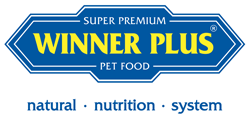 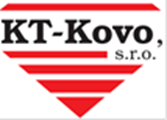 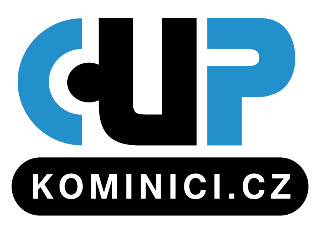 PřihláškaOblastní výstava německých ovčákůJihlava, 22. 10. 2022Třída:		*dorost	*mladých	*dospívajících	*pracovní	*veteránůPohlaví: 	*pes		*fenaTyp srsti:	*krátkosrstý			*dlouhosrstýJméno a chovatelská stanice psa/feny: ……………………………………………………………….Číslo zápisu: ……………… Tetovací číslo: ………………Čip……………………………………………Datum narození: …………………RTG DKK: ………………………. DLK: ……………………………..Zkoušky: ……………………………………………………………….. Bonitace: ………………………….Otec: ………………………………………………………………………………………………………………….Matka: ……………………………………………………………………………………………………………….Chovatel: ……………………………………………. Adresa: ………………………………………………Majitel: ………………………………………………..Adresa: ………………………………………………E-mail: ………………………………………………………..( pro potvrzení přihlášky)Datum: …………………………………		Podpis majitele: ……………………………………..Startovné uhrazeno dne: …………………………*nehodící se škrtněteV souladu se zákonem. 101/2000 Sb. „ O ochraně osobních údajů“ uděluji Kynologickému klubu Jihlava, p.s., se sídlem Helenín 4073/4, 586 03 Jihlava, IČ: 42634784, dobrovolně souhlas se zpracováním svých osobních údajů pro účely registrace a evidence akce, které budou pro evidenční účely uchovány bez časového omezení.  Souhlasím s tím, že z akce mohou být zveřejněny dokumentační fotografie či videa pro prezentaci akce klubu. Tento souhlas se zpracováním mých osobních údajů uděluji svobodně, vážně, určitě a srozumitelně s plným vědomím možných důsledků plynoucích ze zákona o ochraně osobních údajů.                                         